Laiškas mokinių tėvams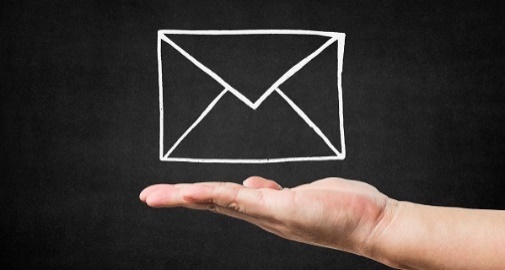 „Tu mokai savo vaikus tyčiotis iš kitų“. Taip kaltinančiai prasideda laiškas, kurį viena Norvegijos mokykla išsiuntė savo mokinių tėvams.Pastaruoju metu spaudoje ir socialiniuose tinkluose ypatingai daug dėmesio skiriama patyčioms ir kovai su patyčiomis, todėl ši mokykla norėjo priminti tėvams apie tai, kaip jie gali prisidėti prie kovos su nevaldomai plintančiomis patyčiomis. Mokyklos administracija teigia, kad jų mokykloje vaikai yra apsaugoti nuo patyčių, tačiau jie nusprendė priminti tėvams, ką jie gali padaryti namie su vaikais ir kaip jų elgesys bei žodžiai veikia jų vaikų elgesį. Paskaitykite šį laišką.Tu mokai savo vaiką tyčiotis, kiekvieną kartą, kai tu:vakarieniauji ir skundiesi pažįstamų sprendimais ar veiksmais.žiūri televizorių ir kritikuoji laidos vedėjo ar dalyvių aprangą ar elgesį.naršai internetą ir kritikuoji kitų išvaizdą.skaitai laikraščius ir šaipaisi iš kitų nuomonių.nerviniesi dėl kitų vairuotojų elgesio pakeliui į namus.vartai akis, kai kaimynas padaro kažką, kas tau nepatinka.sakai žeminančius dalykus apie kito tikėjimo, rasės, pasaulėžiūros žmones.neigiamai aptari giminaičio ekonominę padėtį, naujausią pirkinį ar kelionę.visu kūnu parodai, kad tau nepatinka kitas žmogus.Kaip jūs reaguotumėte gavę tokį laišką? Šį laišką gavę mokinių tėvai atsiliepė labai gerai ir teigė, kad šis laiškas privertė juos pagalvoti apie savo elgesį. Dažnai net nepastebime tokių smulkmenų, tačiau jos itin reikšmingos, nes vaikai mokosi matydami tokį elgesį.Šaltinis: http://www.psichologijosnamai.lt/laiskas-mokiniu-tevams-jus-mokote-vaikus-tyciotis/